De tuinen van BabylonEr was in het jaar 2500 v.Chr.  al sprake van groendaken. Dita was namelijk het geval in de hangende tuinen van Babylon. Deze zouden zich in werkelijkheid in Ninive hebben bevonden, al is het niet uitgesloten dat in Babylon gelijkaardige terrastuinen voorkwamen op eerste en tweede verdiepingen van gebouwen. Nebukadnezar II zou degene geweest zijn die ook deze tuinen liet aanleggen, naar het schijnt, een van de zeven wereldwonderen uit de Oudheid. Of deze tuinen zich daar werkelijk bevonden blijft voorwerp van discussie onder geleerden. Bij opgravingen van de Duitse archeoloog Robert Koldewey lijken er fundamenten van te zijn gevonden (een grote bronput, extra zware verstevigde muren, gebruik van bewerkte stenen, uniek op die plaats), maar veel historici betwijfelen de juiste locatie. Volgens sommigen zouden de tuinen zich in Ninive hebben bevonden. Assyrische vorsten zoals Assurbanipal hadden inderdaad hangende tuinen, dat wil zeggen terrastuinen op eerste verdiepingen, laten aanleggen en verzamelden er planten en bomen. Volgens de legende zorgde Semiramis, de dochter van de godin Derketo en de echtgenote van een Assyrische vorst, voor de hangende tuinen in Assur. Hun faam zou mogelijk op Babylon zijn geprojecteerd.Met andere woorden: Een van de zeven wereldwonderen is een groendak.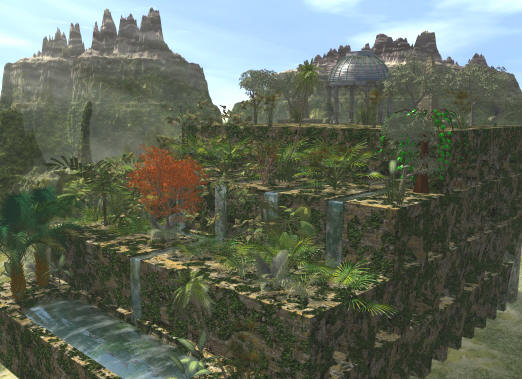 